First Name of Application CV No 1650024Whatsapp Mobile: +971504753686 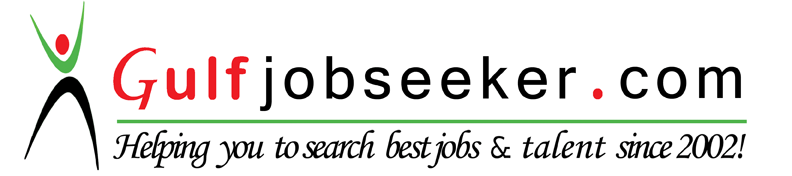 To get contact details of this candidate Purchase our CV Database Access on this link.http://www.gulfjobseeker.com/employer/services/buycvdatabase.php PERSONAL PARTICULARSDATE OF BIRTH				:        30TH JANUARY, 1993LINGUISTIC ABILITIES			:        ENGLISH & HINDIHOBBIES  					:        TRAVELINGCAREER OBJECTIVEPractices for the growth of the organization in competitive global market and aspire to make a career in ADMIN & HR as a manager level, where i can cope up with challenging tasks with innovative ideas.EDUCATIONAL QUALIFICATIONSCURRENT & PAST EMPLOYERGL Management Services Pvt. Ltd. as Admin & HR Executive  from 5-July-12  to till dateADMIN RESPONSIBILITIES & AUTHORITIES ARE AS FOLLOWS:- Respond to inquiries Telephone, electricity, office stationary (New Connection - Vodafone)Regular supervision on housekeepingMaintaining all official recordsCheck & reply all e-mails on daily basis, in order to make sure no mail remain non-	responded 	by the end of the business dayMaintain relation with clients by taking client feedback once in a weekLook for response of same and coordinate for action with concerned 	departmentAny other responsibility in office as assigned by superiorsManage the repair and maintenance of computer and office equipmentDispatch & keeping the records updatedComplete printings of letterheads & business cardsAccess cards coordination with HO  & employeesCoordinating with the facility providers/vendorsCorporate new connection for the employees (Vodafone & Airtel)Comparing the quotations from vendors, recommending best supplier/vendor after 	negotiations and sending to Directors for approvalAxis bank r & m quotation note down from  site MST  on telephone & noted quote send to axis 	bank  clients as  repair & maintenance work needed in branch.Daily update  with  site  supervisor  and send  it to HR Manager & to DGM.Received supervisor & MST weekly report to be feed in excel fileHR RESPONSIBILITIES & AUTHORITIES ARE AS FOLLOWS:-Check and verify all joining documents, statutory forms etcFacilitate and help the new joiners with the joining formalitiesDocument enter in visual pay softwarePreparing various letters like offer letter, appointment letter, confirmation letterTrack the daily attendance of the Head Office & Ops team employeesOnline Generation of ESIC Number of New Joiner Handling, Queries, Grievances of Employees, trying to solve issuesProcessing monthly attendance muster for Staff working on  Sites Generating monthly ESIC & PF Challan Rate Revision of employees on Visual Pay Software (As per minimum wages & If rate revised from Client end)Preparation of full and final settlement Generating Relieving, Experience Letters and salary certificates.COMPUTER KNOWLEDGEM.s-office (ms word & outlook)Having knowledge of internet.PERSONAL STRENGTH          Over the years an excellent platform to train myself to handle complex and formidable tasks single handedly with the latest knowledge through various on job and has nurtured a positive attitude in my approach towards work during sever pressure and stress conditions.  The vast and rich experience in the field has enabled me to adapt new and challenging roles with relative ease.  A relentless die-hard approach in achieving self as well as organizational established goals and an extreme sense of devotion to duty and loyalty to the organization has been my hallmark of my carrier. Excellent communication and presentation skills. Pleasing and presentable personality. Good planner with a high level of energy and initiative. Result oriented individual. Willing to travel pan india for work and imparting training to team. Excellent team management skills. Good motivator & people manager.NAME OF THE EXAMINATIONSCHOOL/BOARD10THPOLICE MODERN SCHOOL, C.B.SE BOARD12THPOLICE MODERN SCHOOL, C.B.SE BOARDGRADUATE (B.COM)SHOBHIT UNIVERSITY, MEERUT (2014)